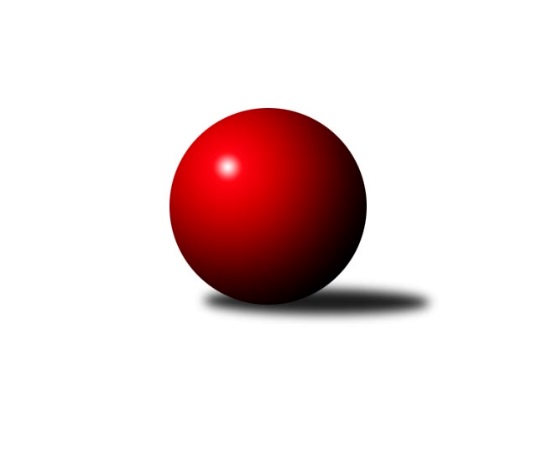 Č.2Ročník 2012/2013	10.10.2012Nejlepšího výkonu v tomto kole: 2492 dosáhlo družstvo: TJ Unie Hlubina˝D˝Okresní přebor Ostrava 2012/2013Výsledky 2. kolaSouhrnný přehled výsledků:TJ Sokol Michálkovice ˝B˝	- TJ Sokol Bohumín D	10:6	2197:2168		8.10.TJ Unie Hlubina˝D˝	- TJ VOKD Poruba C	10:6	2492:2434		9.10.TJ Sokol Bohumín˝C˝	- SKK Ostrava C	14:2	2442:2331		9.10.SKK Ostrava˝D˝	- TJ Unie Hlubina E	10:6	2266:2216		10.10.TJ VOKD Poruba˝E˝	- TJ Unie Hlubina˝F˝	16:0	2335:1898		10.10.Tabulka družstev:	1.	TJ Sokol Bohumín˝C˝	2	2	0	0	24 : 8 	 	 2432	4	2.	TJ Unie Hlubina˝D˝	2	2	0	0	22 : 10 	 	 2460	4	3.	TJ VOKD Poruba˝E˝	1	1	0	0	16 : 0 	 	 2335	2	4.	TJ VOKD Poruba C	2	1	0	1	18 : 14 	 	 2395	2	5.	TJ Sokol Bohumín D	2	1	0	1	18 : 14 	 	 2254	2	6.	SKK Ostrava C	2	1	0	1	14 : 18 	 	 2359	2	7.	SKK Ostrava˝D˝	2	1	0	1	14 : 18 	 	 2237	2	8.	TJ Sokol Michálkovice ˝B˝	2	1	0	1	14 : 18 	 	 2190	2	9.	TJ Unie Hlubina C	1	0	0	1	4 : 12 	 	 2328	0	10.	TJ Unie Hlubina E	2	0	0	2	12 : 20 	 	 2297	0	11.	TJ Unie Hlubina˝F˝	2	0	0	2	4 : 28 	 	 2122	0Podrobné výsledky kola:	 TJ Sokol Michálkovice ˝B˝	2197	10:6	2168	TJ Sokol Bohumín D	Jiří Řepecký	 	 207 	 195 		402 	 2:0 	 381 	 	205 	 176		Jan Stuš	Karel Procházka	 	 165 	 163 		328 	 0:2 	 349 	 	186 	 163		Kamila Vichrová	Petr Řepecky	 	 202 	 164 		366 	 2:0 	 334 	 	171 	 163		Václav Kladiva	Radek Říman	 	 188 	 197 		385 	 2:0 	 353 	 	175 	 178		Andrea Rojová	Zdeněk Zhýbala	 	 163 	 179 		342 	 0:2 	 362 	 	157 	 205		Markéta Kohutková	Josef Paulus	 	 186 	 188 		374 	 0:2 	 389 	 	187 	 202		Lukáš Světlíkrozhodčí: Nejlepší výkon utkání: 402 - Jiří Řepecký	 TJ Unie Hlubina˝D˝	2492	10:6	2434	TJ VOKD Poruba C	Božena Olšovská	 	 194 	 193 		387 	 0:2 	 417 	 	200 	 217		Helena Hýžová	František Sedláček	 	 203 	 202 		405 	 0:2 	 423 	 	216 	 207		Roman Klímek	Hana Vlčková	 	 200 	 243 		443 	 2:0 	 383 	 	190 	 193		Richard Šimek	Alena Koběrová	 	 214 	 185 		399 	 0:2 	 412 	 	215 	 197		Helena Martinčáková	Oldřich Neuverth	 	 213 	 224 		437 	 2:0 	 407 	 	186 	 221		Pavel Hrabec	Koloman Bagi	 	 221 	 200 		421 	 2:0 	 392 	 	196 	 196		Jaroslav Hrabuškarozhodčí: Nejlepší výkon utkání: 443 - Hana Vlčková	 TJ Sokol Bohumín˝C˝	2442	14:2	2331	SKK Ostrava C	Pavel Plaček	 	 196 	 227 		423 	 2:0 	 392 	 	191 	 201		Miroslav Futerko	Roman Honl	 	 199 	 224 		423 	 2:0 	 411 	 	197 	 214		Tomáš Kubát	Alfréd Herman	 	 220 	 207 		427 	 2:0 	 354 	 	180 	 174		Oldřich Stolařík	Jan Zaškolný	 	 173 	 170 		343 	 0:2 	 400 	 	209 	 191		Rostislav Hrbáč	Lubomír Richter	 	 206 	 194 		400 	 2:0 	 394 	 	207 	 187		Michal Blinka	René Světlík	 	 203 	 223 		426 	 2:0 	 380 	 	197 	 183		Dominik Bohmrozhodčí: Nejlepší výkon utkání: 427 - Alfréd Herman	 SKK Ostrava˝D˝	2266	10:6	2216	TJ Unie Hlubina E	Bohumil Klimša	 	 176 	 191 		367 	 2:0 	 273 	 	132 	 141		Veronika Štěrbová	Petr Šebestík	 	 161 	 186 		347 	 0:2 	 387 	 	196 	 191		Karel Svoboda	Antonín Pálka	 	 187 	 190 		377 	 0:2 	 402 	 	199 	 203		Lubomír Jančar	Jaroslav Šproch	 	 204 	 183 		387 	 0:2 	 404 	 	211 	 193		Pavel Krompolc	Jiří Koloděj	 	 196 	 211 		407 	 2:0 	 388 	 	189 	 199		Libor Mendlík	Miroslav Koloděj	 	 187 	 194 		381 	 2:0 	 362 	 	179 	 183		Jan Petrovičrozhodčí: Nejlepší výkon utkání: 407 - Jiří Koloděj	 TJ VOKD Poruba˝E˝	2335	16:0	1898	TJ Unie Hlubina˝F˝	Zdeněk Mžik	 	 196 	 194 		390 	 2:0 	 318 	 	165 	 153		Anna Káňová	Ladislav Mrakvia	 	 178 	 170 		348 	 2:0 	 271 	 	128 	 143		Irena Šafárová	Jakub Hájek	 	 215 	 212 		427 	 2:0 	 353 	 	177 	 176		Maxim Bedarev	František Hájek	 	 193 	 190 		383 	 2:0 	 332 	 	162 	 170		Libor Pšenica	Vojtěch Turlej	 	 174 	 188 		362 	 2:0 	 285 	 	137 	 148		Eva Michňová	Zdeněk Hebda	 	 216 	 209 		425 	 2:0 	 339 	 	153 	 186		Daniel Herákrozhodčí: Nejlepší výkon utkání: 427 - Jakub HájekPořadí jednotlivců:	jméno hráče	družstvo	celkem	plné	dorážka	chyby	poměr kuž.	Maximum	1.	Oldřich Neuverth 	TJ Unie Hlubina˝D˝	437.00	298.0	139.0	2.0	1/1	(437)	2.	Hana Vlčková 	TJ Unie Hlubina˝D˝	430.00	306.5	123.5	8.0	1/1	(443)	3.	Jakub Hájek 	TJ VOKD Poruba˝E˝	427.00	294.0	133.0	7.0	1/1	(427)	4.	Zdeněk Hebda 	TJ VOKD Poruba˝E˝	425.00	268.0	157.0	0.0	1/1	(425)	5.	Lenka Raabová 	TJ Unie Hlubina C	422.00	280.0	142.0	6.0	1/1	(422)	6.	Alfréd Herman 	TJ Sokol Bohumín˝C˝	417.00	293.0	124.0	6.5	2/2	(427)	7.	František Sedláček 	TJ Unie Hlubina˝D˝	412.00	295.5	116.5	9.0	1/1	(419)	8.	Richard Šimek 	TJ VOKD Poruba C	410.50	283.0	127.5	5.5	2/2	(438)	9.	René Světlík 	TJ Sokol Bohumín˝C˝	407.50	291.5	116.0	8.0	2/2	(426)	10.	Roman Klímek 	TJ VOKD Poruba C	407.00	279.0	128.0	3.5	2/2	(423)	11.	Pavel Plaček 	TJ Sokol Bohumín˝C˝	407.00	284.5	122.5	3.0	2/2	(423)	12.	Lubomír Richter 	TJ Sokol Bohumín˝C˝	406.50	280.0	126.5	11.5	2/2	(413)	13.	Roman Honl 	TJ Sokol Bohumín˝C˝	406.00	289.5	116.5	6.0	2/2	(423)	14.	Pavel Marek 	TJ Unie Hlubina C	406.00	300.0	106.0	7.0	1/1	(406)	15.	Koloman Bagi 	TJ Unie Hlubina˝D˝	405.50	287.0	118.5	7.0	1/1	(421)	16.	Jiří Řepecký 	TJ Sokol Michálkovice ˝B˝	404.50	282.0	122.5	5.5	2/2	(407)	17.	Zdeňka Lacinová 	TJ Unie Hlubina˝D˝	404.00	274.0	130.0	8.0	1/1	(404)	18.	Jiří Koloděj 	SKK Ostrava˝D˝	404.00	289.5	114.5	7.0	2/2	(407)	19.	Dominik Bohm 	SKK Ostrava C	402.50	284.0	118.5	9.5	2/2	(425)	20.	Pavel Krompolc 	TJ Unie Hlubina E	400.50	284.5	116.0	6.5	2/2	(404)	21.	Lubomír Jančar 	TJ Unie Hlubina E	399.00	283.0	116.0	9.5	2/2	(402)	22.	Alena Koběrová 	TJ Unie Hlubina˝D˝	398.50	289.5	109.0	8.5	1/1	(399)	23.	Rudolf Riezner 	TJ Unie Hlubina C	397.00	277.0	120.0	3.0	1/1	(397)	24.	Karel Svoboda 	TJ Unie Hlubina E	394.00	276.5	117.5	6.0	2/2	(401)	25.	Michal Blinka 	SKK Ostrava C	394.00	285.0	109.0	10.5	2/2	(394)	26.	Libor Mendlík 	TJ Unie Hlubina E	393.50	263.5	130.0	6.5	2/2	(399)	27.	Miroslav Futerko 	SKK Ostrava C	393.50	283.0	110.5	9.5	2/2	(395)	28.	Božena Olšovská 	TJ Unie Hlubina˝D˝	393.50	284.0	109.5	13.5	1/1	(400)	29.	Pavel Hrabec 	TJ VOKD Poruba C	390.50	270.0	120.5	5.5	2/2	(407)	30.	Zdeněk Mžik 	TJ VOKD Poruba˝E˝	390.00	269.0	121.0	8.0	1/1	(390)	31.	Václav Rábl 	TJ Unie Hlubina C	390.00	270.0	120.0	7.0	1/1	(390)	32.	Rostislav Hrbáč 	SKK Ostrava C	389.00	281.5	107.5	12.5	2/2	(400)	33.	Jan Zaškolný 	TJ Sokol Bohumín˝C˝	387.50	276.5	111.0	8.5	2/2	(432)	34.	Jan Stuš 	TJ Sokol Bohumín D	387.00	271.5	115.5	12.5	2/2	(393)	35.	František Hájek 	TJ VOKD Poruba˝E˝	383.00	268.0	115.0	9.0	1/1	(383)	36.	Jan Petrovič 	TJ Unie Hlubina E	382.00	278.0	104.0	12.0	2/2	(402)	37.	Oldřich Stolařík 	SKK Ostrava C	382.00	282.0	100.0	15.0	2/2	(410)	38.	Lukáš Světlík 	TJ Sokol Bohumín D	381.00	268.5	112.5	8.0	2/2	(389)	39.	Helena Hýžová 	TJ VOKD Poruba C	380.00	273.0	107.0	13.0	2/2	(417)	40.	Zdeněk Zhýbala 	TJ Sokol Michálkovice ˝B˝	377.50	267.0	110.5	9.5	2/2	(413)	41.	Maxim Bedarev 	TJ Unie Hlubina˝F˝	377.50	276.5	101.0	14.0	2/2	(402)	42.	Petr Tomaňa 	TJ Unie Hlubina C	376.00	267.0	109.0	12.0	1/1	(376)	43.	Václav Kladiva 	TJ Sokol Bohumín D	375.50	261.0	114.5	9.0	2/2	(417)	44.	Josef Paulus 	TJ Sokol Michálkovice ˝B˝	374.50	261.0	113.5	11.0	2/2	(375)	45.	Kamila Vichrová 	TJ Sokol Bohumín D	374.50	277.5	97.0	10.0	2/2	(400)	46.	Andrea Rojová 	TJ Sokol Bohumín D	373.50	259.5	114.0	9.5	2/2	(394)	47.	Libor Pšenica 	TJ Unie Hlubina˝F˝	370.50	262.5	108.0	9.0	2/2	(409)	48.	Bohumil Klimša 	SKK Ostrava˝D˝	367.00	261.5	105.5	12.5	2/2	(367)	49.	Markéta Kohutková 	TJ Sokol Bohumín D	362.50	266.5	96.0	11.0	2/2	(363)	50.	Vojtěch Turlej 	TJ VOKD Poruba˝E˝	362.00	257.0	105.0	12.0	1/1	(362)	51.	Antonín Pálka 	SKK Ostrava˝D˝	360.50	258.5	102.0	12.5	2/2	(377)	52.	Miroslav Koloděj 	SKK Ostrava˝D˝	359.00	263.0	96.0	13.0	2/2	(381)	53.	Petr Šebestík 	SKK Ostrava˝D˝	358.00	257.0	101.0	12.5	2/2	(369)	54.	Daniel Herák 	TJ Unie Hlubina˝F˝	357.50	255.0	102.5	13.5	2/2	(376)	55.	Ladislav Mrakvia 	TJ VOKD Poruba˝E˝	348.00	240.0	108.0	12.0	1/1	(348)	56.	Petr Řepecky 	TJ Sokol Michálkovice ˝B˝	337.00	243.0	94.0	18.5	2/2	(366)	57.	Karel Kudela 	TJ Unie Hlubina C	337.00	257.0	80.0	14.0	1/1	(337)	58.	Karel Procházka 	TJ Sokol Michálkovice ˝B˝	336.00	247.0	89.0	16.0	2/2	(344)	59.	Eva Michňová 	TJ Unie Hlubina˝F˝	317.00	233.5	83.5	18.5	2/2	(349)		Michaela Černá 	TJ Unie Hlubina˝F˝	431.00	296.0	135.0	6.0	1/2	(431)		Helena Martinčáková 	TJ VOKD Poruba C	412.00	282.0	130.0	6.0	1/2	(412)		Tomáš Kubát 	SKK Ostrava C	411.00	256.0	155.0	4.0	1/2	(411)		Libor Žíla 	TJ VOKD Poruba C	406.00	272.0	134.0	9.0	1/2	(406)		Antonín Chalcář 	TJ VOKD Poruba C	403.00	274.0	129.0	6.0	1/2	(403)		Jaroslav Hrabuška 	TJ VOKD Poruba C	392.00	278.0	114.0	9.0	1/2	(392)		Miroslav Bohm 	SKK Ostrava˝D˝	389.00	277.0	112.0	13.0	1/2	(389)		Jaroslav Šproch 	SKK Ostrava˝D˝	387.00	271.0	116.0	7.0	1/2	(387)		Miroslav Heczko 	SKK Ostrava C	385.00	268.0	117.0	4.0	1/2	(385)		Radek Říman 	TJ Sokol Michálkovice ˝B˝	385.00	283.0	102.0	11.0	1/2	(385)		Jiří Štroch 	TJ Unie Hlubina E	382.00	274.0	108.0	5.0	1/2	(382)		Gabriela Káňová 	TJ Unie Hlubina˝F˝	379.00	259.0	120.0	7.0	1/2	(379)		Petra Jurášková 	TJ Sokol Michálkovice ˝B˝	335.00	263.0	72.0	16.0	1/2	(335)		Anna Káňová 	TJ Unie Hlubina˝F˝	318.00	233.0	85.0	18.0	1/2	(318)		Veronika Štěrbová 	TJ Unie Hlubina E	273.00	212.0	61.0	20.0	1/2	(273)		Irena Šafárová 	TJ Unie Hlubina˝F˝	271.00	188.0	83.0	18.0	1/2	(271)Sportovně technické informace:Starty náhradníků:registrační číslo	jméno a příjmení 	datum startu 	družstvo	číslo startu
Hráči dopsaní na soupisku:registrační číslo	jméno a příjmení 	datum startu 	družstvo	Program dalšího kola:3. kolo15.10.2012	po	17:00	TJ Unie Hlubina E - SKK Ostrava C	16.10.2012	út	17:00	TJ Unie Hlubina˝F˝ - TJ Unie Hlubina C	16.10.2012	út	17:00	TJ Sokol Bohumín D - TJ Unie Hlubina˝D˝	17.10.2012	st	17:00	TJ VOKD Poruba C - TJ VOKD Poruba˝E˝	17.10.2012	st	17:00	SKK Ostrava˝D˝ - TJ Sokol Michálkovice ˝B˝	Nejlepší šestka kola - absolutněNejlepší šestka kola - absolutněNejlepší šestka kola - absolutněNejlepší šestka kola - absolutněNejlepší šestka kola - dle průměru kuželenNejlepší šestka kola - dle průměru kuželenNejlepší šestka kola - dle průměru kuželenNejlepší šestka kola - dle průměru kuželenNejlepší šestka kola - dle průměru kuželenPočetJménoNázev týmuVýkonPočetJménoNázev týmuPrůměr (%)Výkon1xHana VlčkováHlubina D4431xJakub HájekVOKD E113.464271xOldřich NeuverthHlubina D4371xZdeněk HebdaVOKD E112.934251xJakub HájekVOKD E4272xJiří ŘepeckýMichálkov.B111.064021xAlfréd HermanBohumín C4271xHana VlčkováHlubina D110.694431xRené SvětlíkBohumín C4261xAlfréd HermanBohumín C109.764271xZdeněk HebdaVOKD E4251xRené SvětlíkBohumín C109.5426